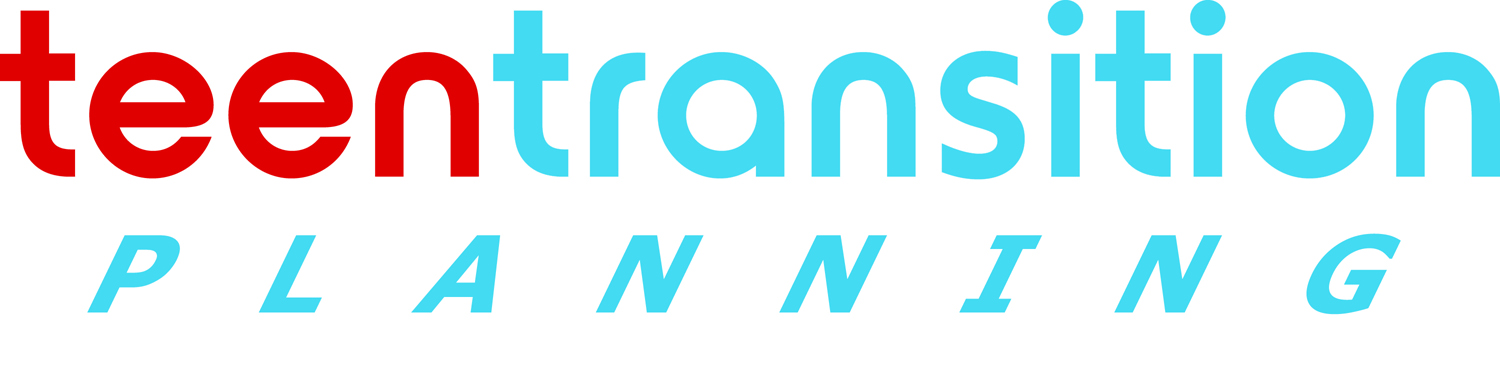 ROLE & NAMEEMAIL/PHONE #NOTESYouthEmailYouthTel:ParentEmailParentTel:ParentEmailParentTel:	Transition CoordinatorEmailTransition CoordinatorTel:EmailTel:EmailTel:EmailTel:EmailTel:EmailTel:EmailTel:EmailTel:EmailTel:EmailTel: